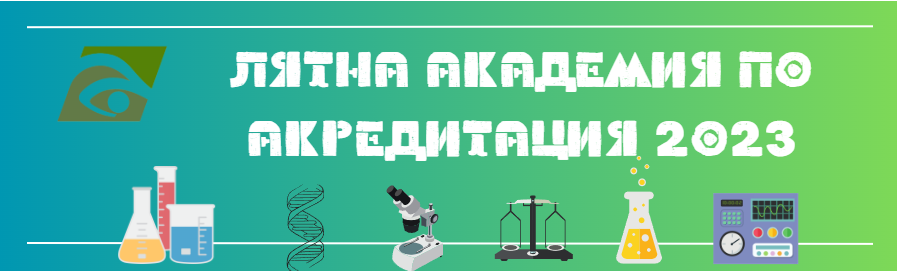 ЗАЯВКА ЗА УЧАСТИЕ В ЛЯТНА АКАДЕМИЯ ПО АКРЕДИТАЦИЯ 2023 ГОДИНАПродължителност: от 09.30 ч. до 17.00 ч. с предвидени почивкиФорма на обучение: ПрисъственаМясто на провеждане: Обучителен център на ИА БСА, гр. София, бул. "Г. М. Димитров" № 52 А, ет. 1Такса за участие: 280.00 лв. без ДДС. Заплаща се по банков пътДанни за банкова сметка:Титуляр: Сдружение Съюз на метролозите в България IBAN: BG32UNCR76301022562024 BIC: UNCRBGSF УниКредит Булбанк АДВ таксата са включени: Обучение, персонални учебни материали, Сертификат за преминато обучение, кафе-пауза, обядМоля попълнете и изпратете заявката: academy@nab-bas.bgЗа допълнителна информация: academy@nab-bas.bg, 02/97 66 401 ДАТА: 15.09.2023ТЕМА:  Метрологична осигуреност в органите за контрол. Ръководство на ILAC - ILAC-G 27:07/2019 Насоки за измерванията, извършвани като част от процеса на контрол.ДАТА: 15.09.2023ТЕМА:  Метрологична осигуреност в органите за контрол. Ръководство на ILAC - ILAC-G 27:07/2019 Насоки за измерванията, извършвани като част от процеса на контрол.ДАННИ ЗА УЧАСТНИКА – представител на организацияИме и фамилияОрганизацияДлъжност Адрес Е-мейлТелефон за връзкаДанни за фактура